REGISTRATION INFORMATION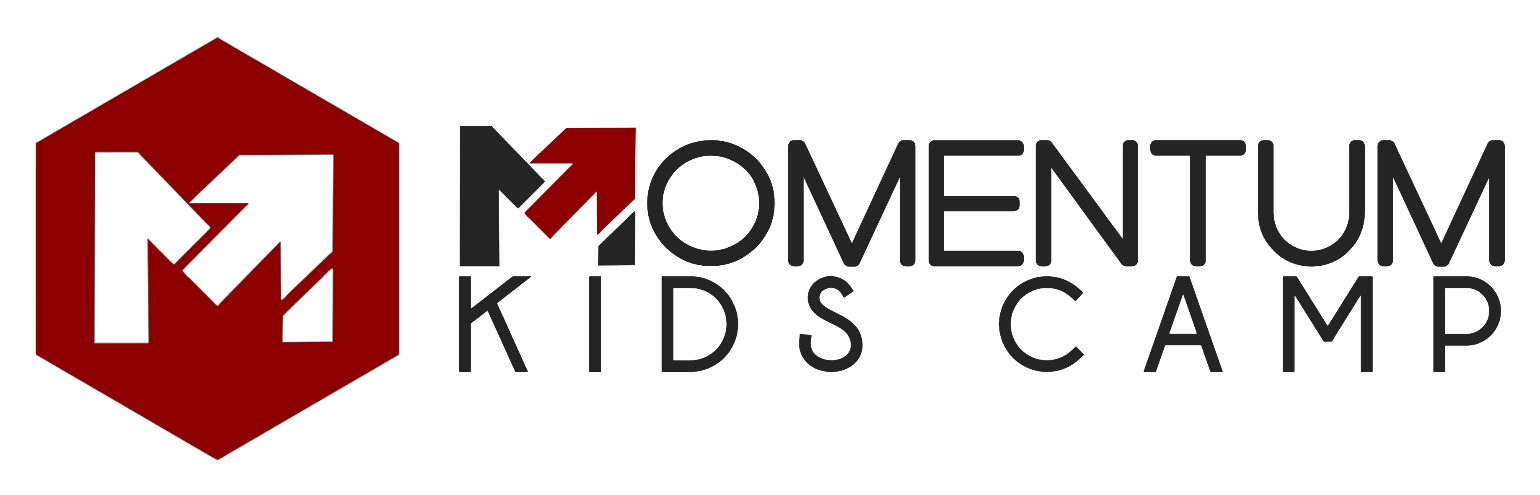 Dear Pastor/Camp Coordinator,The camp experience is vastly different from the everyday life of most kids.  No parents.  No phone.  No social media.  No video games.  No internet.  What they do get is undistracted time to interact with others, with God’s magnificent creation and with God’s Word.  This year’s theme is “Amazing Grace”. Enclosed you will find promotional items and registration forms to help make participation a success for your church. (Available also at www.treasurevalleysba.com)  I encourage you to establish a “camp coordinator” to promote camp, handle the duties of registration, recruit adult cabin leaders and travel coordination.Sincerely,Pastor Rocky Mason, DirectorEach camper and parent/guardian must:Read and agree to abide by the Code of Conduct and Dress CodeComplete and sign Registration & Medical Release/Activity Waiver formsSubmit copy of insurance cardSubmit $30 non-refundable deposit payable to the local church ($140 balance due before camp) RECEIVE Emergency Contact/Packing List InfoEach Cabin Leader must:Complete all five steps aboveComplete Leader Information/Pastor’s EndorsementRECEIVE Cabin Leader Responsibilities infoEach church camp coordinator must:Gather all registration forms and deposits. Please double check that all camper and parent signatures and copies of insurance cards have been obtained.Complete Church Registration form, assuring one Cabin Leader for each 1 to 5 campers (same gender).  
If your church cannot meet this requirement please contact the TVSBA office to see what can be done.Submit all registrations and deposits by May 19, 2024.  A single church check for all deposits should be made to Treasure Valley Southern Baptist Association.Give each camper and cabin leader Emergency Contact/Packing list & Code of Conduct information.Coordinate transportation to and from camp for those attending from your church.Designate one adult to handle registration at camp, who will bring a single local church check (and/or cash) in the amount of the registration balance for all participants.  Total cost is $170 per person.Arrival/Registration:  Monday, June 24, 2 – 3 p.m.  Dismissal:  Friday, June 28, approximately 11:00 a.m.(If you need to arrive or depart at a different time than scheduled above, please coordinate in advance.If parents plan to pick up their child, we must know this in advance in writing.)Submit registration forms with local church check for deposits to:		Michele Ring, TVSBA Assistant	ATTN: Camp	1690 E. 11th N.	Mountain Home, ID  83647